Итоговый протоколмуниципальный этап областной краеведческой викторины «Мир вокруг нас»18.03.2021							Центр туризма и краеведения								Бардина, 5Младшая группа 1-2 классыКритерии: 	19,6-16,6 (100-85%) - 1 место		16,5 – 13,7 (84-70%) - 2 место		13,6 – 10.7 (69-55%) - 3 место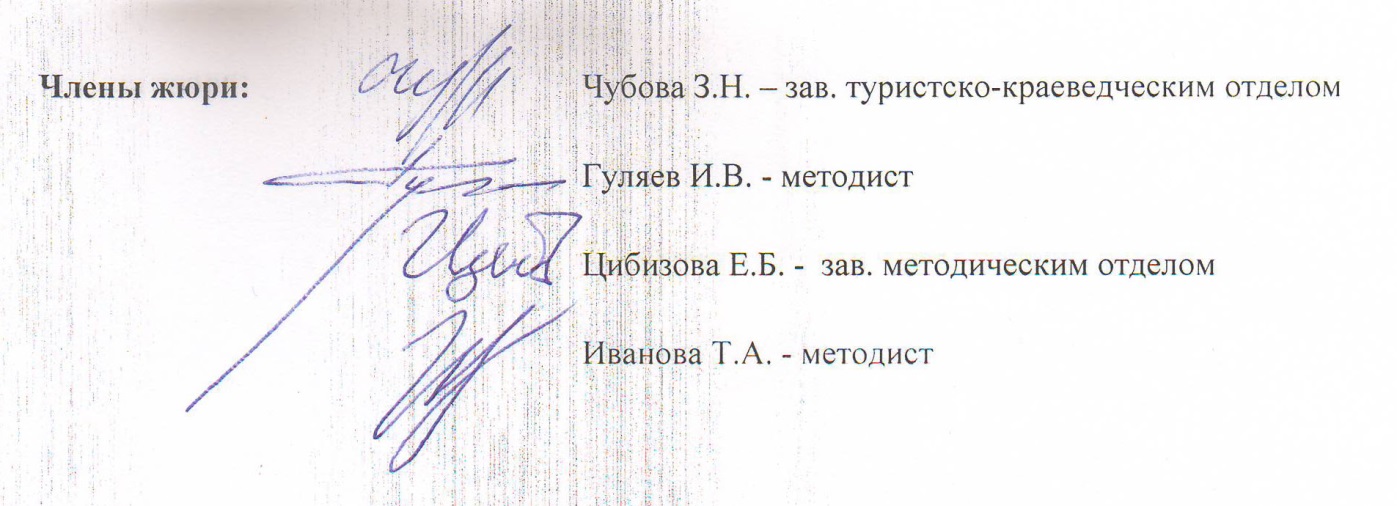 Итоговый протоколмуниципальный этап областной краеведческой викторины «Мир вокруг нас»19.03.2021							Центр туризма и краеведения								Бардина, 5Старшая группа 3-4 классыКритерии: 	25-21,25 (100-85%) - 1 место		21,20 – 17,5 (84-70%) - 2 место		17,4-13,75 (69-55%) - 3 место№ОУПредставительФ.И.Кол-во балловМесто1.МБОУ «Лицей №34»Савинова Л.А.Башлыкова И.В.Стасиков ЛеонидБуймов ИванМельник ТаисияМамотюк ЛевМахнева ВероникаРоманенко Василиса19,6I2.МБОУ «СОШ №55»Фролова Ю.В.Киселева Ю.В.Васёха ЕлизаветаКиселева МиланаСтенин ЯрославСавченко ЕгорТолстыкоДарина19,5I3.МБНОУ «Гимназия №17» Кудрявцева Л.В.Сорокина Т.А.Алабина АринаБудаев ДанилГорохова КсенияЛомакина АленаЯзовская София19,1I4.МБ НОУ «Лицей №11» - 2Кудрявцева Л.В.Романовская М.В.Бобровская И.Н.Воротникова ВикторияДешевых МатвейДятлова ВероникаКузнецов ВладимирКузнецов Михаил18,6I5.МБОУ «СОШ №91»Амелина М.С.Коляко С.И.Рагозина С.В.Крыжановская МарияКорешкова ЯрославаХуторанская АлександраКулишкина МарияМеркель Варвара18,27I6.МБОУ «СОШ №55»Квач О.А.Чумова Н.А.Васенин МатвейРешетов МихаилПолянский ФедорНестеров ВладиславСтарикова Алена17,15I7.МБ НОУ «Лицей №11» - 1Кудрявцева Л.В.Романовская М.В.Бобровская И.Н.Адамцев АлександрАдамцев НиколайКошелева ИннаСавиных МакарТитов Алексей16,4II8.МНБОУ «Лицей №76»Загорская Н.С.Переходова М.А.Киселева ПолинаКошева СофьяПаршаков МаксимШалкевич Данил15,5II9.МБОУ «Гимназия №73»Тюленева И.П.Абрамов ПетрОрехова АнастасияСелезнев ЛеонидТуева ЮлияЧерепанов Матвей14,9II10.МБОУ «СОШ №8»Милицина Ю.С.Сергадеев ВадимЛунькова МарияВяткина ПолинаСергеев АртемБитнер Алена14,1II11.МБОУ «СОШ №22»Оруджова Н.А.Ляпина Т.С.Антонова Т.С.ФарходоваЗухраСумин АндрейГолубев ИльяГолубев СавелийТурдалыуулу Альбина13,75III12.МБОУ «СОШ №55»Андрюшкина Е.С.Мусохранова С.И.Королева И.А.Балакин ИльяБондарь ЕкатеринаРойзен СеменТареева КсенияБелорукова Анфиса12,45III13.МБНОУ «Гимназия №17» -2Кудрявцева Л.В.Шульц О.В.Болохнина ЭвелинаЗагарин ПавелКалибин МаксимПушнин ЕгорШампаров Михаил12,25III14.МБНОУ «Гимназия №17» -1Кудрявцева Л.В.Шульц О.В.Сержантов КонтастинНасонова ЕлизаветаНеустроева КсенияСасова АлисаУдалова Дарья11III15.МБОУ «ООШ №103»Миненкова И.В.Вутянова Г.Б.Зыбенкова КаролинаМаслов АлександрКосолапова АврораТомин АлександрКомарова Марина10,574-1916.МБОУ ДО «ГДДЮТ» Регер С.В.Яковчук АнгелинаЛипушкина ВасилинаРадченко Денис10,154-1917.МБОУ «СОШ №37»Зенкова И.Н.Овсянникова СофьяКнутовицкая АнастасияОвчинникова ЭмилияКузеванова ПолинаФрольянов Назар9,624-1918.МБОУ «ООШ №103»Тенекова Н.В.Королева К.А.Токторалиев НурсултанШамишев МиронКуцева ВикторияТедешвили ЛеванМанько Дмитрий9,354-1919.МБОУ «ООШ №1» Шумкина А.О.Кононов МаксимСковронская ЕваФиленко СергейХарлов МаркЧерешнева Марина4,154-19№ОУПредставительФ.И.Кол-во балловМесто1.МБОУ «Лицей №34»Савинова Л.А.Пацуло Н.А.Атаманченко АлександрБашкатова МарияКостикова ЕкатеринаПопов АндрейПодлягина ДарьяТолкуноваДалила25,0I2.МБОУ «СОШ №13»Дубовик С.Т.Юрочкина А.В.Рассолов НазарКарякин ЕгорХлебалин МатвейВишнякова КсенияЧернов Денис24,9I3.МБОУ «Лицей №34» - 1Савинова Л.А.Павлова А.В.Моисеенко ЗахарБалабанов КириллКорчагин ДаниилКузнецова МарияХлебникова Мария24,0I4.МБОУ «СОШ №55»Татаревская Т.Г.Богданова М.В.Угрюмов АртемМележик МаргаритаПапель ЕкатеринаГригоренко АнастасияИсаенко Анастасия23,6I5.МБОУ «Лицей №34» - 2Савинова Л.А.Павлова А.В.Барков АлександрБоков ДмитрийДьяченко ТимофейСметанникова ДарьяХамитова Маргарита23,5I6.МБОУ «Лицей №34»Бакланова В.П.Шевцова М.В.Тропин МатвейЛукьяненко СофьяГрудинин КириллБахарев РоманМеркушева Дарья23,5I7.МБОУ «СОШ №55»Татаревская Т.Г.Борисова О.А.Лучшева ВикторияКудинова АннаЗоболева ЕлизаветаБажуков АртемУварова Тамара23,3I8.МБОУ «Лицей №34»Бакланова В.П.Башкатова Е.В.Клюев АлександрБороков МаркБрод ВарвараПупышева ВалерияХосянова Виктория23.3I9.МБОУ ДО «ГДДЮТ» Загорская Н.С.Артищева АленаФедоренко ИльяСкрипова ВалерияСоколова Дарья23,0I10.МБОУ «СОШ №8» Коренкова Е.Л.Банкова ЕвгенияГранкин ТимофейИванов ЕгорНовиков РоманЛарюков Алексей22,9I11.МКУ СРЦН «Уютный дом»Загорская Н.С.Голубева Л.Б.Степанова АннаЗайцева НадеждаПетрушкин ЗахарКолков ИванКутявина Мирослава21,5I12.МБНОУ «Гимназия №17»-1Кудрявцева Л.В.Кудашкин МихаилПолетаев ТимурЧернецов МатвейШекиладзеАмиранКолесник Семен21,5I13.МБУ ДО «Станция юных натуралистов» - МБОУ «Лицей №34»Фирсова Т.В.Шевцова М.В.Гулик МарияМишкова ЛюдмилаБедарев НикитаОсипова ОльгаТихонов Дмитрий21,0II14.МБОУ СОШ №101»Парчутова А.И.Иванцов АндрейКраснов РостиславМарданов РусланШлыков АлександрОсипов Федор21,0II15.МБОУ «СОШ №92»Осипова Г.В.Абрамова ВикторияАкулина ВикторияНиколаева АнжелаТурушева СофияИльин Максим17,0II16.МБОУ «ООШ №103»Белозерова Е.А.Романова Е.С.Шелгачев СергейЖабаралиев ТимурАстраханцева АринаКостарева АринаФролова Елена15,7III17.МБОУ «СОШ №22»Малинина Л.В.Дёмин МихаилСадовый МирославКаримжанов АбдулаФокина ВикторияКлочкова Доминика14,0III18.МБНОУ «Гимназия №17»-2Кудрявцева Л.В.Бессонова АленаИванова АнгелинаКоваленко МарияОвчинникова ПолинаПроскурякова Ульяна13,04-2019.МБОУ «СОШ №37»Пятыгина М.С.Гилева ПолинаЧурикова АринаКазеев СеменЗамула ВикторияДолматова Полина11,54-2020.МБОУ «Гимназия №73»Ланчекова Ж.Ю.Потапов ВолодарЧувиковский КириллГорькова ВероникаБельченко ГлебСкрынникова Виктория7,74-20